LejevilkårSkulle der mod forventning ske en overtrædelse af betingelserne, kan viceværten og boligformidlingen uden varsel aflyse mødet. Omhandler overtrædelsen skade af materielle ting kan der være økonomiske konsekvenser, læs under punktet ”lejen dækker ikke”Lokalerne må f.eks. bruges til møder, receptioner, fester og workshops. De må ikke bruges til salg (f.eks. loppemarked).Lokalet skal efterlades i samme stand som modtaget.Instruks ved brand og evakuering skal kendes af lejer/arrangør. Nærstuder vedlagte flugtplan.Det totale rygeforbud på matriklen skal overholdes – dette gælder også på altaner. Hvis man bestiller projektor skal man medbringe egen PC med HDMI eller VGA indgang.Levende lys er ikke tilladt, da de kan udvikle så meget varme/røg, at brandalarmen går i gang. LejeLejen dækker:En opstilling i en af de annoncerede bordopstillinger på side 3SlitageUdgifter til el, vand og varme på etagenSlutrengøring af lokalet (Lokalerne skal efterlades afryddet)Lejen dækker ikke: Betjentassistance eller anden bistand fra universitetets personale, med mindre det er skriftligt aftalt.  Eventuel beskadigelser af bygning, inventar og udstyr vil resultere i erstatningskrav Ekstra AV-udstyr. Hvis dette ønskes, kan det påføres aftalen under ”Kommentar”. AnretterkøkkenDer er service til 70 personer i anretterkøkkenet, som kan lånes gratis med SkyDer er kaffemaskine kaffefiltre, elkedel og termokander, men kaffe, te, mælk og sukker skal lejer selv medbringeDer er ikke serveringsfade, skåle eller bestik til dette formålDet er bookers ansvar at vaske servicet op og stille dette på plads efter endt arrangementVi anbefaler man medbringer en klud og nogle viskestykkerDerudover skal flader og køleskab være tørret afHvis dette ikke sker, så vil en faktura blive fremsendt til booker efterfølgende - taksten vil følge SDUs takst, som per januar 2017 lyder på 350 kr. i timen inkl. moms.Bestilling af forplejning Soup Stone Café	Campus@soupstonecafe.dkAfbestillingsregler
Fri afbestilling kan ske op til én måned før afholdelse af mødet. 
Efterfølgende vil der ved afbestilling pålægges et gebyr. Dette gebyr vil ved afbestilling fra 30 til 14 dage før ligge på 50 % af lejen og ved afbestilling herefter vil gebyret ligge på 75 % af lejen.Orientering om parkering
Det er muligt at parkere gratis på Campus Kollegiets matrikel, hvis man registrerer sin bil. Registrering er muligt ved henvendelse på boligkontoret i stueetagen ved ankomst. Registrering er kun nødvendigt i tidsrummet 8.00-15.30 på hverdage. Der er ingen garanti for parkeringspladser på Campus Kollegiets matrikel. Se vedlagte kort for alternative parkeringspladser.  
For at få adgang til lokalet, skal I komme forbi boligformidlingen og hente adgangskort på dagen (medmindre andet aftales). Vi har adresse i stueetagen på Campus Kollegiet.Eventuelle spørgsmål afgøres af Teknisk Service, kontakt Boligformidlingen på bolig@sdu.dk eller tlf. 6550 2053. Opstillingsmuligheder Flugtplan 13. sal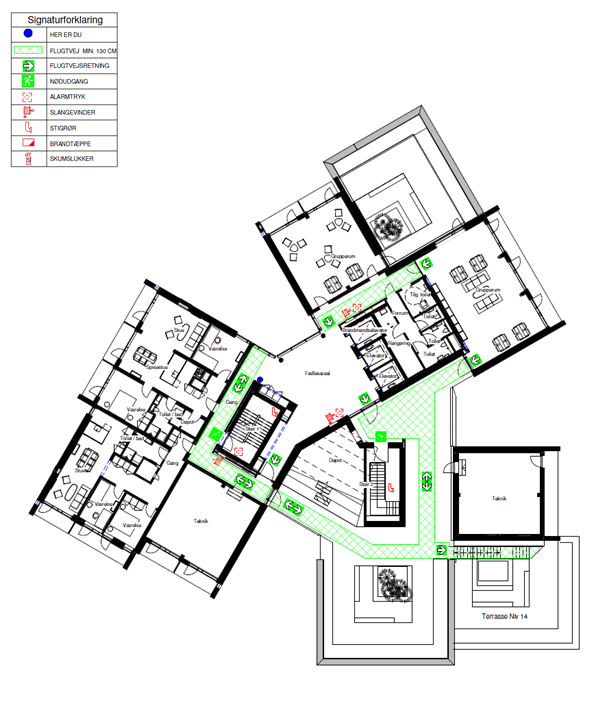 Flugtplan 14. sal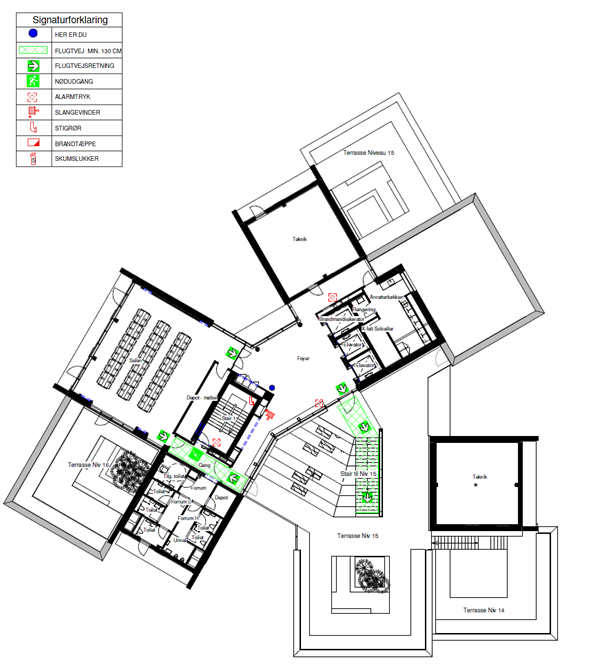 Billeder af lokalerneParkering i området nær Campus KollegietNedenfor er markeret parkeringsområder ved og omkring Campus Kollegiet. Grundet letbanearbejde og hurtigvoksende byggeprojekter er kortet nedenfor alene vejledende. F.eks. er den gule parkeringsplads blokeret i øjeblikket pga. byggeri (marts 2018).  Udover de markerede pladser på kortet, er der mange flere parkeringspladser omkring SDU, som er i gåafstand til kollegiet. Er det helt umuligt at finde parkeringspladser ved SDU Øst, er det muligt at finde pladser ved SDU Vest, som har indkørsel af Fioniavej. 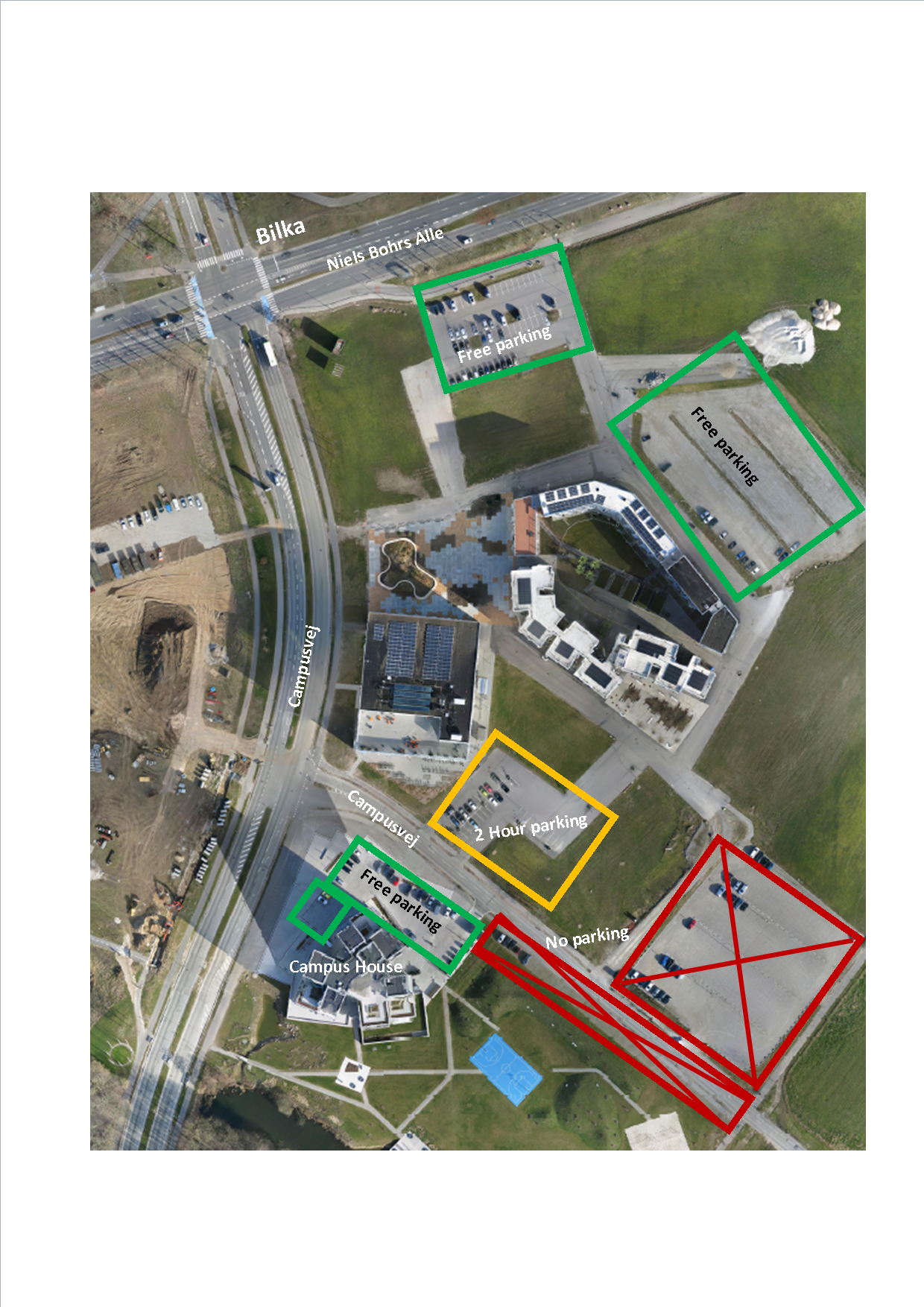 LejepriserLejepriserSky6.475,00 kr.Rainbow4.975,00 kr.Cloud1.175,00 kr.Anretter køkken (kan kun lånes med Sky)0,00 kr.Lejer og BetalingsinformationLejer og BetalingsinformationLejer og BetalingsinformationAnsvarlig for bookingenNavn:Ansvarlig for bookingenE-mail:Ansvarlig for bookingenTelefon:AdresseAdresse:AdressePostnr. + By:Fuldt CPR nummerLokalebookingLokalebookingLokalebookingLokalebookingLokalebookingLokalebookingLokalebookingLokaleSky Rainbow Rainbow Cloud Cloud Anretterkøkken Dato og tidsrumFormålØnsket tekst til infoskærmAntal deltagereBordopstilling(se side 3 for mere information)Hestesko Hestesko Klasseværelse Klasseværelse Foredrag Foredrag Bordopstilling(se side 3 for mere information)Mødebord Mødebord Lange borde Lange borde Hestesko (spisning) Hestesko (spisning) Bordopstilling(se side 3 for mere information)E bord E bord Reception Reception Lounge (kun Cloud) Lounge (kun Cloud) Bordopstilling(se side 3 for mere information)I stiller selv borde og stole op (kun Sky) I stiller selv borde og stole op (kun Sky) I stiller selv borde og stole op (kun Sky) I stiller selv borde og stole op (kun Sky) I stiller selv borde og stole op (kun Sky) I stiller selv borde og stole op (kun Sky) AV-udstyrProjektor Projektor Whiteboard Whiteboard Flipover Flipover Andet udstyr (bookes efter først-til-mølle)Mikrofon Mikrofon Talerstol Talerstol El-tårne, antal:El-tårne, antal:KommentarVed underskrift af denne aftale accepterer du at overholde de vedlagte regler og vilkår for leje af lokale på Campus KollegietVed underskrift af denne aftale accepterer du at overholde de vedlagte regler og vilkår for leje af lokale på Campus KollegietVed underskrift af denne aftale accepterer du at overholde de vedlagte regler og vilkår for leje af lokale på Campus KollegietVed underskrift af denne aftale accepterer du at overholde de vedlagte regler og vilkår for leje af lokale på Campus KollegietVed underskrift af denne aftale accepterer du at overholde de vedlagte regler og vilkår for leje af lokale på Campus KollegietDato:Lejer underskriftSDU Bolig underskriftSkyRainbowCloudHestesko36 personer26 personer16 personerKlasseværelse50 personer24 personer12 personerForedrag (kun stole)70 personer56 personer21 personerMødebord – Uden projektor24 personer26 personer14 personerMødebord – Med projektor22 personer 24 personer10 personerLange borde70 personer42 personerIkke muligtHestesko (spisning)46 personer44 personerIkke muligtE bord70 personerIkke muligtIkke muligtReception90 personer60 personerIkke muligtLounge set upIkke muligtIkke muligt13 personerBordopstillinger (eksempler)Bordopstillinger (eksempler)Bordopstillinger (eksempler)HesteskoKlasseværelseForedrag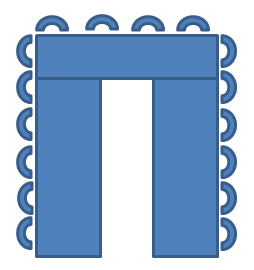 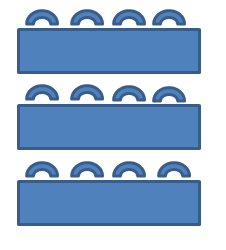 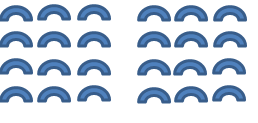 Mødebord uden projektorMødebord med projektorLange borde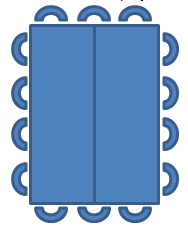 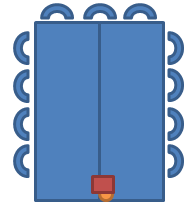 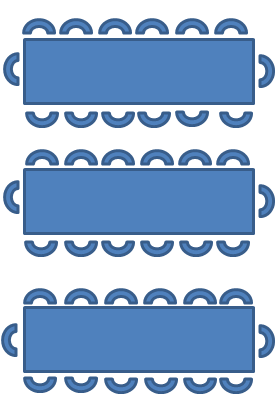 Hestesko (spisning)E bordReception (max 16 caféborde)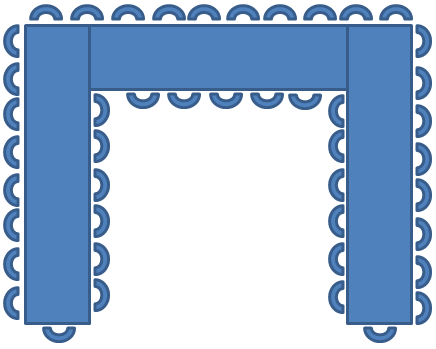 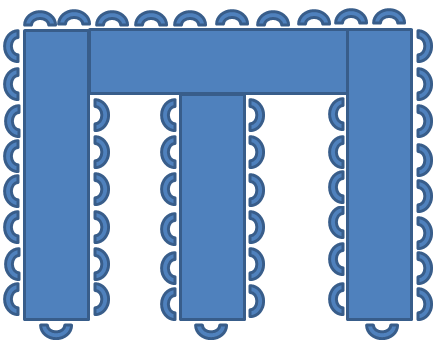 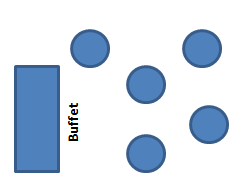 SkySky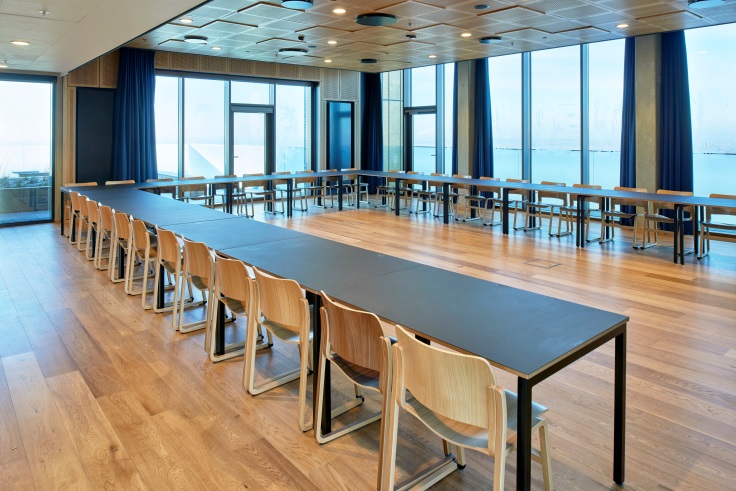 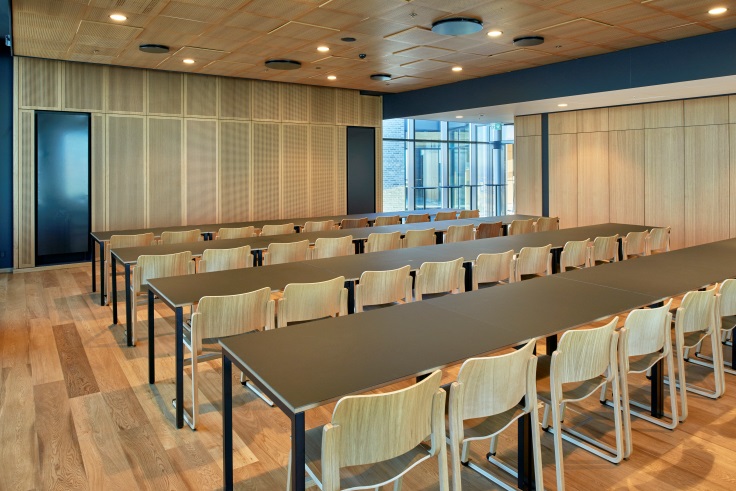 RainbowRainbow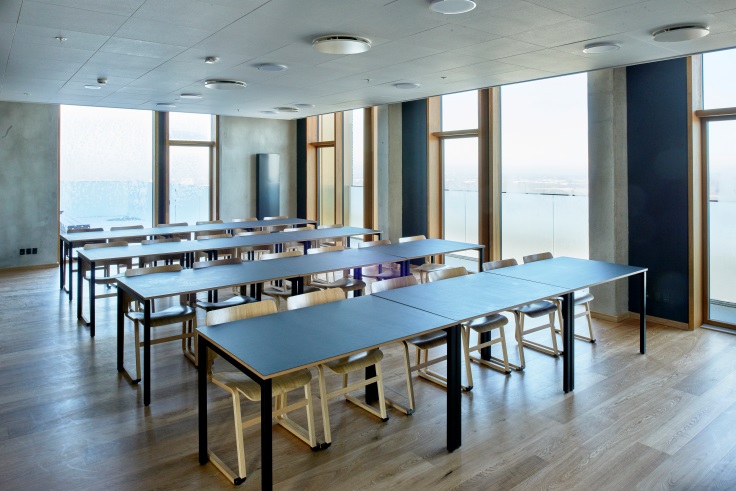 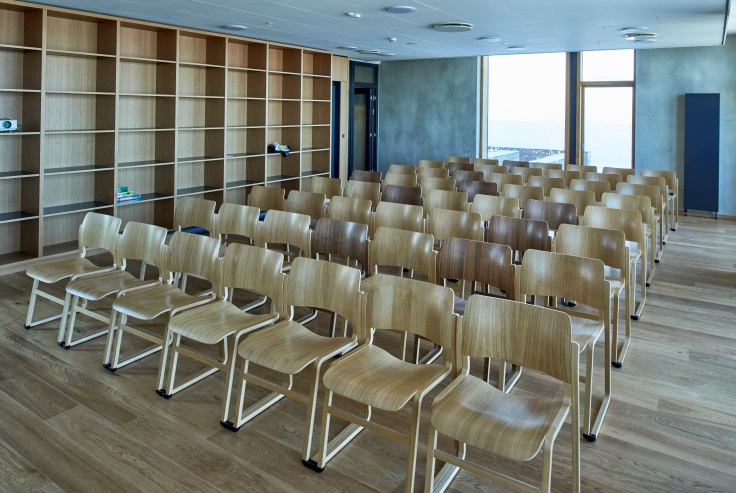 CloudCloud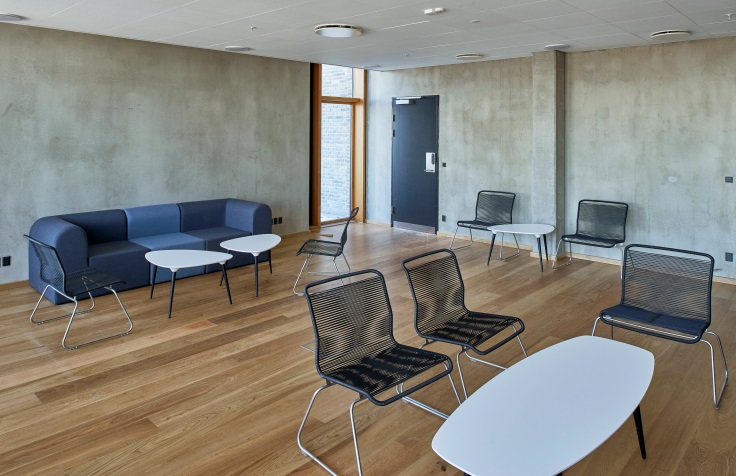 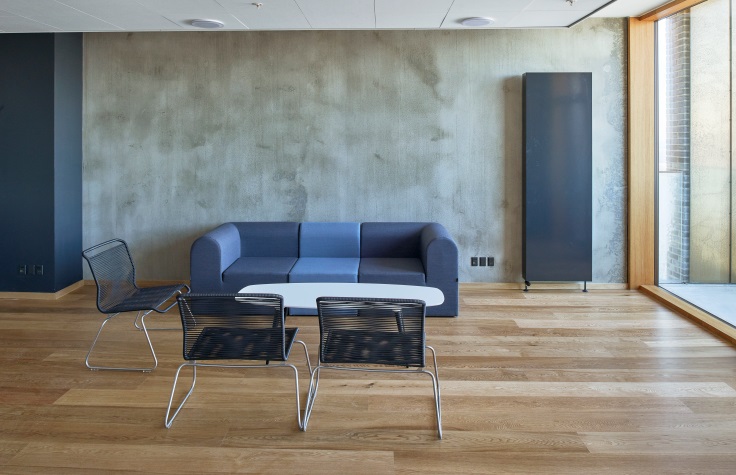 AnretterkøkkenAnretterkøkken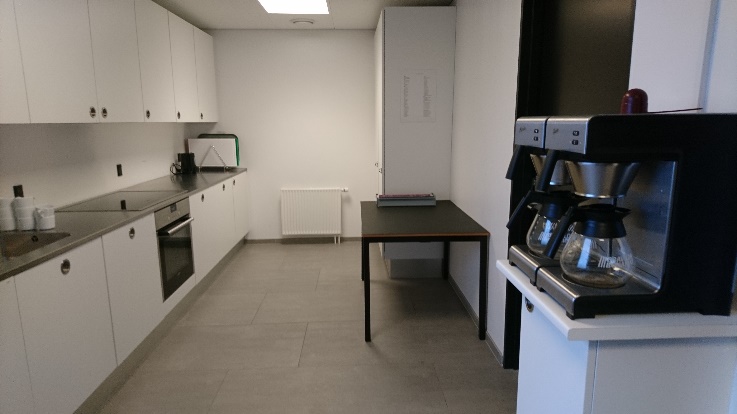 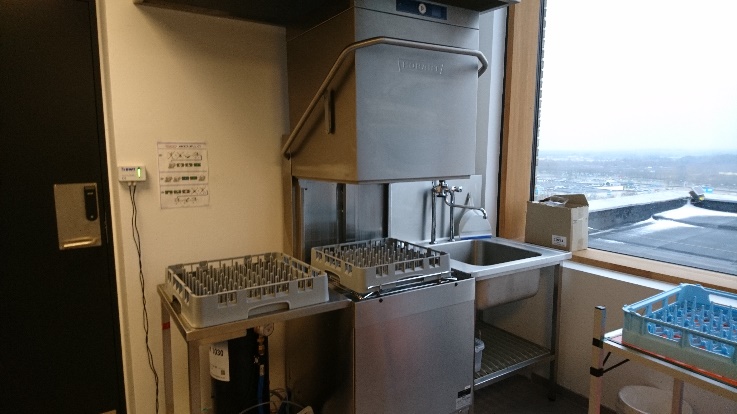 